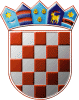 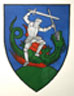         REPUBLIKA HRVATSKA                                                                                  MEĐIMURSKA ŽUPANIJAOPĆINA SVETI JURAJ NA BREGU                            OPĆINSKO VIJEĆEKLASA:550-01/20-01/06URBROJ:2109/16-03-22-4Pleškovec, 31. ožujka 2022.Temeljem članka 28. Statuta Općine Sveti Juraj na Bregu („Službeni glasnik Međimurske županije“, broj 08/21.), Općinsko vijeće Općine Sveti Juraj na Bregu na svojoj 05. sjednici održanoj dana 31. ožujka 2022. godine, donijelo jeODLUKUo prihvaćanju Izvješća o izvršenju Socijalnog programa  Općine Sveti Juraj na Bregu za 2021. godinuČlanak 1.Prihvaća se Izvješće o izvršenju Socijalnog programa Općine Sveti Juraj na Bregu za 2021. godinu.Članak 2.Izvješće o izvršenju Socijalnog programa Općine Sveti Juraj na Bregu za 2021. godinu, prilog je ovoj Odluci i  njezin sastavni dio.Članak 3.Ova Odluka stupa na snagu osmog dana od dana objave u „Službenom glasniku Međimurske županije“.                                                                                                             PREDSJEDNIK                                                                                                             Općinskog vijeća                                                                                                             Anđelko Kovačić